Дошкольное отделение «Бор – Форпостовский детский сад»Бор – Форпостовского филиала МКОУ «Волчихинская СШ №2»Консультация для родителей«Игры и  игрушки на развитие  мелкой моторики рук».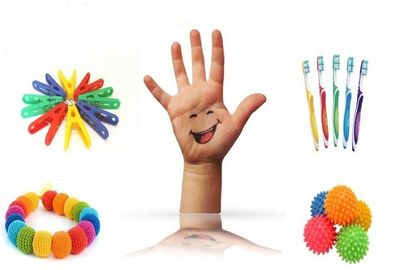 Подготовила: воспитатель Костюкова Е. В.Консультация для родителей«Игры и  игрушки на развитие  мелкой моторики рук».Развитие мелкой моторики очень важно для полноценного развития мозга. Благодаря действиям и играм на развитие мелкой моторики  ребёнок развивает координацию движений, учится управлять своим телом, концентрировать внимание на предметах. Никто не даст 100%  гарантии, что только благодаря постоянной стимуляции пальчиков ребёнок рано заговорит или вырастет вундеркиндом. Но развитие моторики рук – это одно из простых и эффективных развивающих занятий. Особенно это важно для детей с задержкой речевого развития.Мелкая ручная моторика   – это способность пальцев рук к точным и скоординированным движениям. На точность и ловкость пальцев влияет нервная, костная и мышечная системы в сочетании со зрительной координацией.Игры и игрушки на развитие мелкой моторики способствуют работе речевых и мыслительных центров головного мозга, развитию творческих способностей и формированию усидчивости. 
          Игры с баночками и коробочками:
- Подбери крышку
Приготовьте несколько пустых баночек и ёмкостей (от питьевых йогуртов, от лекарств, от кремов, от духов и т.д.) разных по форме и размеру с крышками. Предложите ребенку открыть все баночки, а потом снова закрыть, правильно подобрав крышки. Можно дать банки сразу открытыми, тогда это будет задание посложнее.
- Баночки и палочки
В пустые баночки с крышками от питьевых йогуртов положите карандаши, счетные палочки, ленточки. Малыш будет открывать баночки, извлекать из них содержимое, а потом стараться опять наполнить баночки.
- Сундучок с сокровищами
В сундучок или пластиковый контейнер с крышкой положите мелкие безделушки: брелок, камешек, счетную палочку, игрушку от киндер-сюрприза, короткую ленточку, резинку от волос и пр. Малыш с удовольствием будет открывать - закрывать сундучок, доставать и разглядывать его содержимое.
- Яичный контейнерВозьмите пластмассовый контейнер от куриных, перепелиных или шоколадных (киндер-сюрпризов) яиц. Предложите малышу распределять в ячейки капсулы от киндер-сюрпризов. Чтобы малышу было интереснее – в капсулы можно насыпать различные крупы.
   Игры с пирамидками- Колечки завертелисьНаденьте на тонкий стержень пирамидки (или на не заточенный карандаш) 2-3 колечка. Возьмите руку ребенка в свою и, дотрагиваясь его рукой до колечек, раскручивайте их. Вскоре малыш поймет принцип игры и будет действовать самостоятельно.- Колечки - колесики
Колечки можно катать по полу, как колесики или скатывать с наклонной самодельной горки-доски.- По порядку становисьСнимите с пирамидки все колечки. Вместе с ребенком разложите их по принципу убывания: от самого большого колечка к самому маленькому.- Собираем пирамидкуПомогите малышу разобрать и собрать пирамидку. Чтобы пирамидка получалась аккуратной, на начальных этапах подсказывайте ребенку, какое колечко большое, какое поменьше, а какое совсем маленькое.- Нанижи на шнурокКолечки от пирамидки можно нанизывать не только на стержень, но и на шнурок или веревочку.- Нанижи на стерженьНа стержень от пирамидки можно нанизывать не только колечки, но и предметы с отверстиями (крупные шарики, бигуди, резинки от волос и т.п.)               Игры со стаканчиками- Стаканчики спряталисьСложите один стаканчик в другой и поставьте их перед ребенком днищем вверх. Под самый нижний стаканчик можно спрятать сюрприз. Скажите: «Что у нас тут прячется?» и поднимите верхний самый большой стаканчик – под ним будет стаканчик поменьше. Попросите ребенка поднять и его – там еще меньший стаканчик. Таким образом, малыш вскоре обнаружит сюрприз.
- Пирамидка из стаканчиковВам понадобиться набор из 5-7ми стаканчиков разных размеров. Стаканчики нужно ставить один на другой, чтобы получилась пирамидка.      
- Друг в дружкеПомогите ребенку вкладывать один стаканчик в другой, соблюдая строгую последовательность: от большого к маленькому. - Кто в стаканчике живетДля игры вам понадобится набор из пяти стаканчиков разных размеров. Подберите небольшие игрушки, которые смогли бы уместиться в стаканчиках. Предложите малышу распределить игрушки по домикам – кто где живет?- Кто тут прячется?Выложите стаканчики на столе в ряд, предварительно спрятав под каждым стаканчиком небольшую игрушку. Малышу надо будет поднимать каждый стаканчик и, заглянув под него, обнаруживать какую-то игрушку.- Переверни стаканчикиРасставьте перед ребенком стаканчики днищем вверх и попросите его перевернуть их в обычное положение. 
                Игры с матрешками        - Матрешка в матрешкеПокажите малышу, как открывать матрешки и вынимать их друг из друга, а потом снова закрывать. Затем помогите малышу снова собрать матрешек в одну большую матрешку.        - Кто в матрешке живет?В каждую матрешку положите по одной небольшой игрушке и выставите их перед малышом. Из одной матрешки например может выглядывать кончик атласной ленты. Малыш с интересом будет раскрывать матрешки и разглядывать их содержимое.- Кто съел конфетку?Положите в одну из матрешек конфетку и попросите малыша угадать, кто из матрешек съел конфетку. Малыш может подносить к уху и греметь матрешкой, а может открывать каждую и заглядывать внутрь.
            Игры с рамками-вкладышамиРамки-вкладыши состоят из двух частей: рамки с подложкой и вкладыша со штырьком, за который удобно держаться. Ребенку нужно вкладывать вкладыши в соответствующие отверстия. Рамки – вкладыши могут быть на разные темы: овощи, фрукты, игрушки, животные, геометрические формы и т.д.
              Игры с пазламиПазлы – это картинка-головоломка, которую надо составить из отдельных кусочков. Пазлы бывают деревянные, картонные, поролоновые и пластмассовые. Начинать надо с простых пазлов, состоящих из двух-четырех деталей, на каждой из которых изображена узнаваемая часть (нога, голова, лапа, половинка кораблика, самолета, мячика и т.д.).
             Игры с абакамиАбаки представляют собой основу-подставку со штырьками разной формы и толщины, на которые нанизываются кольца, шарики и другие фигуры по определенному признаку (цвету, размеру, форме).
                     Игры с сортерамиСортер – это развивающая логическая игра, в которой нужно сортировать предметы по определенному признаку – цвету, форме или размеру.Сортеры могут быть выполнены в виде дощечек, коробочек, ящичков, машинок, домиков, часов и других игровых панелей. В сортерах имеются разные по форме и размеру углубления или прорези, в которые вставляются или опускаются определенные фигуры. 
                       Игры с мозаикойДля маленьких детей подойдет мозаика в виде объемных шестиугольных фишек-сот  или в виде «гвоздиков-грибочков» с круглыми шляпками.
- ДорожкаПокажите малышу игрушку животного (например, зайчика) от киндер-сюрприза. Предложите выложить для зайчика из мозаики дорожку. Дорожка может быть однотонная или разноцветная.- Снег или дождьПредложите малышу изобразить дождь или снег (в зависимости от времени года на данный момент). Малышу нужно выложить в произвольном порядке на основе синие элементы мозаики.- Звездочки на небеПриготовьте игрушку животного, например волка. И скажите малышу, что волк бродит в лесу и ему темно. Надо зажечь на небе звездочки: расположить в произвольном порядке желтые детали мозаики. «Утром», когда взойдет солнышко, звездочки можно убрать.- Цветочки на полянеПредложите малышу посадить разноцветные цветочки на поляне из красных, синих, желтых и зеленых деталей мозаики. А затем можно вместе с ребенком собрать цветочки.         - Грибы в лесуПриготовьте игрушки медведя и девочки Машеньки. Они отправятся в лес по грибы. Предложите малышу распределить по лесу как можно больше грибов. А затем пусть медведь и Маша соберут грибы.- Покорми курочку и цыпленкаВам понадобятся игрушки курицы и цыпленка (можно вырезать из картона). Предложите малышу насыпать для них (вставить в основу) желтые зернышки.- Горох для петушкаНужно покормить горохом игрушечного петушка. Для этого зеленые детали мозаики вставляются в доску-основу.- Курочка и цыпляткиПосередине поля-доски выкладываем белую деталь мозаики (курочку). Курочка зовет своих цыпляток: «Цып-цып, мои цыплятки…». Ребенку надо выложить возле белой «курочки» желтые детали мозаики. Можно озвучить голос курицы и цыплят.- Утка и утятаПоставьте на доску-поле игрушку маленькой утки и предложите ребенку выстроить маленьких желтых «утяток» позади мамы – гуськом, друг за другом:«кря-кря-кря».
              Игры с конструкторомКонструктор – это универсальная развивающая игра. Для малышей подойдут деревянные  и пластиковые конструкторы, с небольшими деталями,   которые удобно держать в руках и накладывать или соединять друг с другом. 
                      Игры с магнитамиИгры с магнитами для детей второго года жизни в основном сводятся к прикреплению фигурок на магнитах к разным поверхностям: холодильнику, магнитной доске, металлическим предметам (кружке, батарее, кастрюле и т.д.) или друг к другу.
               Игры с прищепкамиГодовалый ребенок пока не справится с прикреплением прищепок, зато у него хорошо получится снимать их с различных предметов: с пластмассового ведерка, с деревянной палочки, с книжки, с картонных силуэтов (ежика, солнышка, елочки и т.п.), с веревки, с ткани и т.д.
               Игры с пуговицами, шашками и бусинами - КопилкаВозьмите банку из-под кофе или чипсов, прорежьте в крышке отверстие и предложите малышу кидать в него плоские пуговицы или шашки.- Шашки – камешкиМалышу нужно кидать шашки в банку из-под кофе с прорезанным отверстием в крышке, а камушки складывать в коробку.           - Витаминки в пузырьке
Возьмите пузырек из-под лекарства с достаточно широким горлышком.Предложите малышу сложить в него витаминки. Витаминами могут быть разноцветные пуговицы.           - Пуговицы – карандашиВозьмите четыре банки разных цветов (можно от пальчиковых красок или от кофе, обклеенных цветной бумагой), прорежьте в крышках круглые отверстия. Покажите малышу, что красные пуговицы – карандашики надо бросать в красную баночку. Синие – в синюю и т.д.- ЯчейкиВозьмите ячейки от конфет или емкость для изготовления льда. Пусть малыш раскладывает пуговицы или бусинки по ячейкам.- Бусинки в домикахВозьмите лист картона, на него в произвольном порядке нанесите «кучками» пластилин разных цветов. Это будут домики для бусинок. Дайте ребенку бусинки и предложите поселить их в домики. В одном домике могут жить три бусинки, в другом две и т.д.- Яблоки на яблонеВырежьте из цветного картона яблоню. Разложите на ней яблоки (пуговицы или красные шашки). Предложите малышу собрать в миску урожай яблок.- В какой рукеСпрячьте в одной руке бусинку, покажите малышу две сжатые в кулак руки и спросите: «Где бусинка». Если малыш угадает, пусть попробует тоже спрятать бусинку в кулаке.- ДорожкаНаклейте на линейку двусторонний скотч и предложите малышу выложить дорожку - наклеить на него пуговицы. Двусторонний скотч можно наклеивать на любые предметы и предлагать ребенку выкладывать на них пуговицы.
              Игры со шнурками и ленточками- Узелки на памятьСвяжите несколько шнурков вместе и завяжите на каждом из них узелки. Предложите малышу их все отыскать.- БусыВозьмите деревянные шарики с отверстиями и длинный шнурок. На конце шнурка привяжите погремушку (чтобы шарики не проскальзывали). Предложите малышу нанизать шарики на шнурок.- ДорожкаРасположите недалеко друг от друга две игрушки-зверушки и предложите малышу проложить между ними дорогу из шнурка.         - КругМожно выложить из шнурка на столе круг. Круг может быть бусами, буквой О, колечком, обручем и т.п.- Непослушный шнурокВозьмите шнурок и пропустите его между пальцами ребенка: кладем на большой, пропускаем снизу под безымянным, сверху над большим и т.д.            - Непослушный наш шнурок 
Обвязать все пальцы смог.
Затем ребенок пытается самостоятельно распутать пальчики.         - ШнуровкаПредлагайте малышу пособия, в которых с помощью шнурка нужно пришивать различные детали. 
          Игры с палочками и спичками- Спички в коробкеПредложите малышу уложить спички в коробок. Со спичек желательно заранее удалить серную головку.- Пузырек и спичкиВозьмите высокий пузырек с небольшим круглым отверстием и покажите малышу, как можно наполнять его спичками.- Волшебные палочкиРазложите на столе счетные палочки. Возьмите с малышом по одной палочке и сделайте вид, будто вы чистите ими зубы. Потом положите палочки на стол и возьмите еще по одной палочке. Этой палочкой «причешитесь» и тоже положите её на стол. Возьмите с ребенком две следующие и как бы порисуйте ими и т.д.- Дорожка и забор из палочекИз счетных палочек помогите ребенку выложить забор или дорожку.- Большие и маленькие палочкиПриготовьте пять палочек разной длины (можно использовать цветные карандаши). Предложите малышу выложить их на столе, начиная с самой маленькой палочки.            Игры с бумагой и салфетками- Снежки из бумагиПокажите малышу, как скомкать лист бумаги (или салфетку)  чтобы получился снежок.- Снежинки из бумагиПредложите ребенку порвать лист белой бумаги (или салфетку) на мелкие кусочки – это будут снежинки.- СекретикиЗаверните в оберточную бумагу или фольгу игрушку и предложите малышу развернуть подарок.- ЗакладкиВозьмите толстую крепкую книгу и положите в неё много бумажных закладок. Малыш с удовольствием займется их «выуживанием». Потом можно предложить малышу самому заложить в книгу закладки.- Волшебные конфеткиВозьмите фантики от конфет и заверните в них небольшие игрушки. Малышу надо будет разворачивать фантики и доставать из них сюрпризы. 
                  Многоразовые наклейкиДля занятий можно использовать как книжки-наклейки, так и отдельные, желательно многоразовые наклейки. Наклейки клеятся в соответствующую книгу, на лист бумаги или картона, на холодильник, на стекло, на зеркало, на пластмассовые игрушки и другие гладкие поверхности. Наклейки можно интересно обыгрывать и придумывать с ними занимательные истории.              Книжки-игрушки Детям нравится рассматривать книжки – игрушки, в которых можно открывать клапаны, нажимать на кнопочки, крутить детальки, ощупывать вставки из материалов разной фактуры   – меха, кожи, ткани и др.Пальчиковая гимнастика   ЗамокЯ хочу построить дом, (Руки над головой «домиком»).Чтоб окошко было в нем, (Руки перед глазами. Концы пальцев рук сомкнуты в «окошко»).Чтоб у дома дверь была,  (Ладони повернуты к себе, сомкнуты боковыми частями).Рядом чтоб сосна росла, (Пальцы растопырены. Руки тянем вверх).Чтоб вокруг забор стоял, (Руки перед собой кольцом, пальцы соединены).Пес ворота охранял. (Одна рука «пес», мизинец отсоединить от других пальцев).Солнце было, (Скрестить кисти рук, пальцы растопырены).Дождик шел, («Стряхивающие» движения).И тюльпан в саду расцвел. (Предплечья прижаты. Пальцы-лепестки смотрят вверх).РадугаГляньте: радуга над нами,  (Нарисовать рукой над головой полукруг (маховое движение).Над деревьями, (Руки поднять вверх, пальцы разомкнуты).Домами, (Руки сложены над головой крышей).И над морем, над волной, (Нарисовать волну рукой).И немножко надо мной. (Дотронуться до головы). Лепите вместе из пластилина. Рисовать. Держание карандашей и кисточек в руках – отличный способ развития моторики, не хуже специальных упражнений. Учите малыша обводить рисунки и предметы по контуру. Рисуйте не только кисточками, но и пальцами. Сейчас для этого существуют специальные краски.Вырезать из бумаги разные фигурки.Моторику развивают и другие простые и привычные занятия – заплетание косичек, расчесывание кукол, раскладывание игрушек по местам и многое другое.На прогулке строить из песка или камешков замки, горки, и другие фигурки. Крупный песок и камни развивают ладошки.Позовите ребенка помочь вам по хозяйству – лепка пельменей, замешивание теста, прополка грядок, собирание ягод – отличная альтернатива играм.Покупайте мягкие игрушки, наполненные мелкими шариками. Они предназначены как раз для развития детской мелкой моторики рук. Всегда играйте с игрушками разных объемов, форм и размеров.
В младшем возрасте большое внимание уделяется пальчиковым играм и упражнениям, сопровождающимся текстом. Игры эти очень эмоциональны и увлекательны, способствуют развитию речи и творческой деятельности.